VISION MUNDIAL BOLIVIAINVITACIÓN A PRESENTACIÓNDE PROPUESTAS LICITACION N˚ 46/AF23  “PROVISIÓN DE SERVICIOS DE CONSULTORÍA PARA ASESORAMIENTO, CAPACITACION Y SUPERVISOR DE OBRA EN LA CONSTRUCCIÓN DE 33 BAÑOS DOMICILIARIOS EN 12 BARRIOS DEL DISTRITO MUNICIPAL 12, MUNICIPIO DE SANTA CRUZ DE LA SIERRA”MARZO 2023PARTE IINFORMACIÓN GENERAL A LOS PROPONENTESANTECEDENTESVisión Mundial Bolivia (VMB) es una organización no gubernamental (ONG) sin fines de lucro, que apoya a niñas, niños y adolescentes, sus familias y sus comunidades en áreas rurales y peri urbanas, para que ellos alcancen cambios sostenibles en la calidad de sus vidas, construyendo así una sociedad más justa y solidariaTrabajamos con comunidades, iglesias, gobiernos, empresas privadas, otras agencias de ayuda y organizaciones multilaterales para mejorar los servicios de educación, salud y nutrición de manera eficaz y eficiente.Visión Mundial Bolivia es parte de la Confraternidad de World Vision, la cual, con enfoque de desarrollo transformador, ayuda humanitaria e incidencia pública, está dedicada a trabajar con niños, niñas, sus familias y comunidades para erradicar la pobreza e injusticia en más de 100 países en el mundo.TÉRMINOS GENERALESSUJECIÓN AL CONTENIDO DEL PRESENTE DOCUMENTOEl presente documento establece los estándares mínimos definidos por VISION MUNDIAL BOLIVIA que la propuesta del proponente debe cumplir.  Los proponentes deberán examinar todas las instrucciones, formatos, condiciones, términos y especificaciones que figuran o se citan.Si los proponentes omiten la presentación de toda o parte de la información requerida o presentan ofertas que no se ajusten en todos sus aspectos al presente documento, serán eliminados del presente concursoLa evaluación y adjudicación final se realizará de acuerdo a lo establecido en el presente documento. VISION MUNDIAL BOLIVIA se reserva el derecho de adquirir la totalidad o parte de los servicios objeto de la presente Invitación, de acuerdo a la mejor solución técnico-económica evaluada por VISION MUNDIAL BOLIVIA.CONDICIONES DE LA INVITACIÓNVisión Mundial Bolivia reconoce a las órdenes de compra y los contratos como los únicos documentos legalmente vinculantes que pueden utilizarse para adquirir bienes, obras y servicios, por lo tanto, la relación comercial y jurídica entre Visión Mundial Bolivia y el proveedor tendrá inicio a partir de la fecha de la firma de contrato o entrega de Orden de Compra. Consecuentemente, el proveedor declara conocer que, en tanto el contrato no haya sido suscrito o se haya emitido la Orden de Compra, no existe relación comercial ni jurídica, y por ende el proveedor no podrá reclamar pago, derecho presente o derecho expectaticio alguno a Visión Mundial Bolivia emergente de cualquier etapa del proceso.El envío de la propuesta a la presente invitación implicará la aceptación de las condiciones señaladas precedentemente.TECHO PRESUPUESTARIO (obras-consultorías)El techo presupuestario establecido para el presente proceso es de Bs. ……… ( 00/100 Bolivianos).En caso de que la oferta del proponente sea inferior al 90% del techo presupuestario, el proveedor deberá presentar la  Boleta de Garantia correspondiente establecida en el numeral 5.4.2 inciso 3 del presente documento.REVISIÓN Y MODIFICACIÓN DEL DOCUMENTOVISION MUNDIAL BOLIVIA se reserva el derecho de revisar y modificar los términos del presente documento durante la etapa de invitación. De producirse esta situación, las modificaciones serán publicadas en el portal de licitaciones de Visión Mundial Bolivia en el siguiente link: www.worldvision.bo/licitacionesPor tanto, es responsabilidad de los proveedores/proponentes revisar constantemente el portal durante la vigencia de la invitación.CONFIDENCIALIDADCualquier información entregada al proponente u oferente en el marco del presente proceso constituye información confidencial de VISION MUNDIAL BOLIVIA y se proporciona únicamente para propósitos de referencia en la presentación de ofertas, si se utiliza de manera contraria a lo establecido en su contenido, VISION MUNDIAL BOLIVIA se reserva el derecho de seguir las acciones legales civiles o penales que correspondan, sin perjuicio de que se obligue al proponente u oferente al pago por daños y perjuicios ocasionados por la empresa o empresas que infringieron la confidencialidad.POLITICA DE SALVAGUARDA DE NIÑAS, NIÑOS Y ADULTOS BENEFICIARIOSVisión Mundial Bolivia tiene cero tolerancia hacia la explotación y el abuso, por ello, nuestros procesos de selección y contratación se basan en normas y políticas que promueven que todos nuestros proveedores, garanticen la protección infantil y de nuestros beneficiarios. Por ello nuestros proveedores se comprometen a no utilizar, ni apoyar ningún tipo de trabajo o explotación infantil. Por ende, a la hora de presentar su propuesta, el Proveedor declara conocer que debe suscribir, cumplir y hacer cumplir la Política de Salvaguarda de Niños, Niñas y Adolescentes de Vision Mundial Bolivia.MEDIDA ANTICORRUPCIÓNVisión Mundial Bolivia tiene cero tolerancia a la corrupción, por lo que no se podrá hacer ninguna oferta, pago, consideración o beneficio de cualquier clase, que constituya una práctica ilegal o de corrupción, ya sea directa o indirectamente como un aliciente o recompensa por el otorgamiento de ésta provisión. Ese tipo de prácticas será fundamento para no considerar al oferente en la adjudicación del contrato y podrán aplicarse otras acciones civiles y/o penales.CUALQUIER DENUNCIA ENVIAR AL CORREO ELECTRÓNICO: bolivia@wvi.orgVALIDEZ DE LA PROPUESTATodas las ofertas deberán expresar claramente el período de validez de la propuesta, el mismo que no podrá ser menor a sesenta (60) días calendario, a partir de la fecha de presentación de las mismas.CONSULTAS DE LOS PROPONENTESLos proponentes que deseen efectuar consultas administrativas, legales y/o técnicas, deben hacerlas llegar al email: adquisiciones_bolivia@wvi.org;  hasta dos días hábiles antes de la presentación de propuestas, las cuales serán respondidas y publicadas en el portal de licitaciones de Visión Mundial Bolivia:  (www.worldvision.bo/licitaciones).  INSPECCIÓN PREVIA (OBRAS, SERVICIO, BIENES)De acuerdo a la naturaleza del bien, obra o  servicio requerido, el proponente podrá realizar la inspección previa de manera presencial de acuerdo a lo establecido en el presente documento.En caso de que el proponente decida no realizar dicha inspección se da por entendido que el mismo acepta todas las condiciones del proceso de contratación y las condiciones del contrato.SOLICITUD DE AMPLIACIÓN DEL PLAZO DE ENTREGA DE PROPUESTASLos oferentes que obtengan el presente documento podrán solicitar mediante correo electrónico, la ampliación del plazo de presentación de propuestas, hasta dos (2) días hábiles antes del plazo de entrega establecido para la presentación de las mismas, al correo electrónico adquisiciones_bolivia@wvi.org, con el siguiente formato:Asunto de Correo: Número y nombre de Licitación Cuerpo del correo: Deberá contener el nombre de la empresa, el nombre del contacto, el mail y el tiempo que solicita la ampliación.El tiempo de ampliación del plazo de entrega de ofertas, en caso de ser aceptada, dependerá del análisis que VISION MUNDIAL BOLIVIA haga en cada caso y será publicada en el portal de compras de VMB.RECHAZO DE OFERTASSin limitar la generalidad de este derecho, se deja constancia expresa de que las propuestas serán rechazadas por cualquiera de los siguientes aspectos:Ofertas que sean presentadas fuera de la fecha establecida en el presente documento.Ofertas que no cumplan con cualquiera de las especificaciones descritas en el presente documento.Cualquier intento de uso de influencias que constituye una práctica ilegal o de corrupción, o que contravenga el espíritu del presente documento.DECLARATORIA DESIERTA DE LA LICITACIÓN E IMPOSIBILIDAD SOBREVENIDAVisión Mundial Bolivia se reserva el derecho de declarar desierto el presente proceso en cualquier etapa en la que se encuentre en resguardo de sus intereses, sin que este hecho genere responsabilidad alguna a la organización.Los plazos previstos en el presente documento, así como la continuidad del presente proceso, podrán ser suspendidos temporal o definitivamente, en supuestos de imposibilidad sobrevenida (caso fortuito o fuerza mayor), que impidan razonablemente a VMB dar el curso normal a sus tareas. Por ende, este hecho no podrá generar reclamos por derechos o intereses futuros o expectaticios, ni ningún otro, de acuerdo a lo establecido en el numeral 2.2 del presente documento.PRESENTACIÓN Y RECEPCIÓN DE PROPUESTASLas propuestas serán presentadas por medio de nuestro sistema de compras o en sobre cerrado en oficina de Visión Mundial Bolivia en la siguiente dirección: Santa Cruz: Barrio Chaco Centro, Calle A N°3, detrás Zona Parque Industrial, Telf.: 72471767Hasta el día:No se considerarán las ofertas entregadas pasados el día y hora señalados o por medios y/o lugares distintos a los arriba señalados, aunque sean oficinas o sitios oficiales de Visión Mundial Bolivia, por lo que será de absoluta responsabilidad del proponente la presentación de las propuestas en el lugar y por el medio indicado y en la fecha señalada en el presente documento. Para el control de la fecha y hora de presentación de propuestas se utilizan como oficiales los datos horarios del servidor de Visión Mundial Bolivia. Por lo que, el proponente reconoce que no se aceptarán reclamos por diferencias horarias distintas a esta.Todas las ofertas de los proponentes deberán obligatoriamente incluir el FORMULARIO 1 (adjunto) llenado y firmado por el representante legal.  Las ofertas estarán separadas de acuerdo a lo siguiente:1.-PROPUESTA TÉCNICA 2.- PROPUESTA ECONÓMICACada parte será presentada de forma separada.  En caso de que el proveedor presente las propuestas físicamente, estas deberán estar nombradas con la siguiente inscripción:DOCUMENTOS DE INSCRIPCION (CERTIFICACIÓN) DEL PROVEEDORVisión Mundial Bolivia, en cumplimientos a sus políticas internas trabaja con proveedores que hayan sido certificados o inscritos en su base de datos.   Por tanto, los proponentes que se presenten a esta convocatoria y que tengan la nota de Proveedor Certificado emitido por la Gerencia de Compras de Visión Mundial Bolivia, solamente necesitaran presentar una fotocopia simple de esta certificación.  Este documento deberá estar adjunto en la PARTE TECNICA.Los proponentes nuevos que deseen participar de esta convocatoria y no se encuentren certificados obligatoriamente deberán enviar un correo electrónico a certificacion_proveedores_bolivia@wvi.org  solicitando la certificación como proveedor potencial de Visión Mundial Bolivia. Se aclara que el proceso de certificación no se encuentra regido por los tiempos de la presente convocatoria por lo que cada proponente deberá enviar estos documentos respondiendo a la invitación realizada por el administrador del sistema antes de la fecha límite de presentación de propuestas técnicas y económicas.CONTENIDO DE LAS PROPUESTAS Y SUS ANEXOSPROPUESTA TÉCNICALa PROPUESTA TÉCNICA detallará todo lo requerido en el Anexo denominado Especificaciones Técnicas, adjunto al presente documento. La propuesta técnica no deberá contener precios totales, parciales o referenciales de ningún tipo.PROPUESTA ECONÓMICALa PROPUESTA ECONÓMICA deberá indicar los montos unitarios y totales en numeral y literal por cada item/hito/parte mencionados en la Parte Técnica. La moneda de la propuesta presentada deberá ser en bolivianos y deberá incluir los impuestos de ley. En caso de incongruencia entre un precio numeral y literal, se tomará  el precio descrito en literal como el ofertado formalmente.En caso de incongruencia entre los precios parciales (precio unitario multiplicado por cantidad), con el precio total propuesto, prevalece como correcto el monto resultante de la suma de los precios parciales.EVALUACIÓN Y CALIFICACION DE LAS PROPUESTAS:DISTRIBUCIÓN DE PUNTAJE: Calificación Técnica			           60	      PuntosCalificación económica  	40	PuntosTotal 		100	PuntosPROPUESTA TECNICAEn la propuesta técnica se calificará el cumplimiento mínimo de todos los requisitos descritos por Visión Mundial Bolivia en el Anexo - Especificaciones Técnicas.En caso de que el proponente desee presentar diferentes alternativas de propuesta, estas deberán estar descritas técnicamente de forma separada y nombradas claramente.  (ejemplo:  Alternativa A, Alternativa B, etc).  En este caso, Visión Mundial Bolivia entenderá que puede elegir y adjudicar cualquiera de ellas, según convenga a sus intereses.Únicamente se habilitaran a la EVALUACIÓN ECONÓMICA, las propuestas técnicas que obtengan una puntuación mayor o igual al 85% de la calificación técnica.PROPUESTA ECONOMICALa calificación de la Propuesta Económica considerará los precios unitarios y/o totales de la Propuesta Técnica que cumpla los requerimientos mínimos establecidos en el anexo Especificaciones Técnicas de Visión Mundial Bolivia.Si el proponente presentó alternativas técnicas (PARTE TECNICA), la Propuesta Económica deberá contener los precios de cada alternativa de forma separada y nombrada claramente. Para obtener la calificación de precios, la puntuación de cada oferta (i) será obtenida mediante la siguiente fórmula: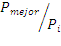 Dónde:Pmejor  =  Precio más bajo de todas las ofertas que hubiesen aprobado la Parte Técnica Pi 	= Es el precio de la oferta i.VISION MUNDIAL BOLIVIA, de acuerdo a su normativa interna y presupuesto, se reserva el derecho de solicitar una mayor desagregación de los precios y/o negociar una mejora de oferta.ADJUDICACION Y SUSCRIPCION DEL CONTRATO ADJUDICACIÓNUna vez concluida la evaluación técnica y económica se procederá a la elaboración del informe final, el cual determinará la propuesta o propuestas ganadoras en base al puntaje establecido.  La o las ofertas ganadoras quedarán habilitadas para recibir una Orden de Compra o Contrato, según corresponda.Asimismo, el responsable del proceso de compras comunicará la No Adjudicación a los demás proponentes que hubieran presentado sus propuestas.SUSCRIPCIÓN DE CONTRATO O EMISION DE ORDEN DE COMPRA Una vez concluido el proceso y definido el proponente o proponentes adjudicados, VMB, en función a las políticas que rigen los procesos de compras, emitirá un Contrato, que en su contenido contenga los Términos y Condiciones particulares del proceso a fin de concretar el proceso de adquisición. Este contrato se denominará “Orden de Compra”, y será el instrumento generador de derechos y obligaciones entre las partes.Sólo en casos donde exista una necesidad razonable de establecer Términos y Condiciones Específicos para la adquisición de bienes/servicios, VMB emitirá un “Contrato Específico”, ya sea por la naturaleza propia del bien/servicio, las cantidades del mismo, los precios, previsiones específicas de pago, entrega, individualización, etc., donde se reflejen todos estos y siempre que no puedan ser previstos por la Orden de Compra.Las Órdenes de Compra y los Contratos Específicos serán el resultado del proceso de compra y adjudicación previsto en el presente instrumento, por lo que, el Proveedor, una vez notificado con la adjudicación, no podrá exigir condiciones de precio, plazo, entrega, distintos a los previstos en su propuesta ya adjudicada.Visión Mundial Bolivia, en cumplimiento de la normativa comercial, laboral, pensional y fiscal vigente, sólo contratará a Proveedores que cumplan con los requisitos previstos por esta normativa. Por lo que, el Proponente a la hora de presentar sus propuestas, reconoce esta obligación, respecto de su legal constitución, habilitación, licencia y demás aplicables para el negocio específico.DOCUMENTOS LEGALMENTE VINCULANTES5.3.1 ORDEN DE COMPRALa Orden de compra es un contrato escrito, de naturaleza privada, que se rige en virtud a lo previsto por los Artículos 450, 454 y 519 del Código Civil Boliviano, y por tanto surte efecto obligatorio entre las partes intervinientes. Siendo este el instrumento generador de derechos y obligaciones para las partes, por tanto, no serán válidas para crear expectativas o intereses, ningún tipo de promesas, acuerdos verbales, y demás análogos.La Orden de compra deberá ser firmada por el Proveedor, en conformidad con los Términos y Condiciones particulares previstos en su contenido.Para fines de Bancarización señalados en la Resolución Normativa de Directorio No. 10-0017-15 de 26 de junio de 2015, emitida por el Servicio de Impuestos Nacionales, se establece que la Orden de Compra constituye un contrato que representa la voluntad de las partes, por lo que, el mismo no podrá ser considerado insuficiente para tal efecto.5.3.2 CONTRATO ESPECÍFICOEl Contrato Específico se emitirá sólo en caso que exista una necesidad razonable para su celebración, en razón de lo previsto anteriormente.Por su naturaleza, para la elaboración de un Contrato Específico, VMB requiere indispensablemente que el proponente adjudicado presente los documentos listados a continuación:Testimonio de Constitución de sociedad en cualquiera de sus modalidades, debidamente inscrito en el Registro de Comercio de Bolivia (SEPREC). (Este requisito no aplica para empresas unipersonales)Poder del Representante Legal debidamente inscrito en el Registro de Comercio de Bolivia (SEPREC), que contenga facultades suficientes otorgadas al apoderado para: 1) participar en procesos de licitación, presentar propuestas y 2) suscribir contratos para la provisión/prestación del bien/servicio por la cuantía del proceso. 1Matrícula de Comercio vigente y actualizada para la fecha de suscripción del contrato, otorgada ante el Servicio Plurinacional de Registro de Comercio (SEPREC).Certificación electrónica del Número de Identificación Tributaria (NIT) vigente a la fecha de presentación.Fotocopia simple de la Cédula de Identidad del Representante Legal vigente a la fecha de presentación. Póliza o documento de certificación de seguros 2   (si así se requiere para la contratación)1 En caso de empresas unipersonales con representación legal distinta a la constitutiva, se deberá presentar el Testimonio de Poder descrito en el numeral 2.2 Para la contratación de obras y servicios se deberán incluir obligatoriamente la fotocopia del seguro/ póliza de accidentes personales de su personal y la fotocopia del seguro de responsabilidad civil y SOAT-C.  En el caso de los documentos 1, 2 y 3, se podrá dispensar de la presentación física, siempre y cuando estos documentos cuenten con el código de validación QR, emitido por el Registro de Comercio. VMB en cualquier momento podrá requerir al proponente adjudicado, la presentación física de los documentos listados en el presente, en original o fotocopia legalizada. Por lo que, en caso que exista demora generada por el retraso en la presentación de la totalidad de los documentos exigidos, esta será atribuible al Proponente, -En casos donde el Proponente requiera un contrato de bancarización, además de los requisitos previstos para la elaboración de un Contrato Específico, deberá realizar su solicitud mediante un medio escrito, con el respaldo correspondiente, en el cual fundamente su petición.CONDICIONES CONTRACTUALESMULTASEl oferente adjudicado se responsabilizará por los daños económicos ocasionados a VISION MUNDIAL BOLIVIA, por el incumplimiento en sus obligaciones y/o en los plazos de entrega comprometidos en su propuesta y debidamente constatados entre partes. En este sentido, el proveedor adjudicado cancelará a VMB una multa por cada día calendario de retraso, salvo casos de fuerza mayor o fortuitos debidamente comprobados y notificados por escrito y aceptados por VMB.  Se aclara que la falta de esta notificación, anulará el derecho del proveedor y se procederá con la aplicación de la multa en el siguiente y/o último pago a ser realizado, de acuerdo al contrato.El porcentaje de multa se establecerá en el contrato u orden de compra, de acuerdo a la naturaleza del bien/servicio adjudicado, se establecen como porcentajes de referencia para contrataciones de obra, adquisición de bienes, y servicios de consultoría, lo siguiente:GARANTÍASDe acuerdo a la naturaleza del bien/servicio requerido, VMB podrá requerir las siguientes garantías:GARANTÍA DE SERIEDAD DE PROPUESTAVMB, si así lo considera necesario, podrá requerir a los proponentes, una garantía de seriedad de propuesta por una suma equivalente al 1% de la propuesta económica de los mismos, con un plazo de vigencia por hasta 30 días posteriores al plazo de vigencia de sus propuestas. La presente garantía podrá ser ejecutada en los siguientes casos:El proponente adjudicado desista, de manera expresa o tácita, de formalizar la contratación, mediante Contrato u Orden de compra, en el plazo establecido, salvo por causas de fuerza mayor, caso fortuito u otras causas debidamente justificadas y aceptadas por la entidad.El proponente adjudicado desista, de manera expresa o tácita, de formalizar la contratación aduciendo errores en sus propuestas presentadas atribuibles al propio proponente, salvo por causas de fuerza mayor, caso fortuito u otras causas debidamente justificadas y aceptadas por la entidad.A la hora de emisión del Contrato u Orden de compra, el proponente adjudicado, no cumpla con alguno de los requisitos previstos para la suscripción del mismo, o retrase indebidamente su presentación.Esta garantía, será devuelta una vez concluido el proceso de formalización de la contratación, o una vez realizada la declaratoria desierta, siempre que no se haya incurrido en las anteriores causales de ejecución de la misma.GARANTÍA DE CUMPLIMIENTO DE CONTRATOLa Garantía de cumplimiento de contrato, tendrá cobertura por la totalidad del plazo de ejecución del mismo, deberá ser emitida por una suma equivalente al 7% del precio total del contrato. En su caso, cuando se trate de lotes o ítems parciales, podrá requerirse se garantice cada uno de estos de forma individual. En caso de contratación de obras, o cuando así se requiera, la presente garantía se extenderá adicionalmente por hasta (90) días adicionales al plazo de vigencia, a fin de coberturar el cumplimiento y buena ejecución del contrato.GARANTÍA ADICIONAL A LA GARANTÍA DE CUMPLIMIENTO DE CONTRATO DE OBRAEn procesos de contratación de servicios de obra, VMB podrá requerir una Garantía adicional a la garantía de cumplimiento de contrato de obra, en casos donde la propuesta económica del proponente, sea menor al 90% del techo presupuestario de VMB, destinado a la contratación de la obra. En ese sentido, esta garantía deberá emitirse por una suma equivalente al porcentaje de diferencia necesario para que la propuesta económica del proponente alcance al 90% del techo presupuestario de VMB.Se aplicarán a los términos de la presente garantía, los previstos para la Garantía de cumplimiento de contrato. GARANTÍA DE FUNCIONAMIENTOEn caso de adquisición de bienes, u otros aplicables, VMB podrá requerir una Garantía de funcionamiento, con objeto de garantizar el buen funcionamiento, mantenimiento y demás, por una suma equivalente al 1,5% del monto total del contrato. Los términos y condiciones de la presente garantía deberán ser regulados por contrato.Los términos específicos respecto de la devolución y ejecución de las garantías previstas por los numerales 2,3 y 4, estarán establecidos en las Especificaciones Técnicas, de acuerdo al bien/servicio requerido.Las garantías que, de acuerdo al caso, el Proponente entregue a VMB, indispensablemente deberán ser de  ejecución inmediata  y a primer requerimiento y podrán ser:1) Boletas de garantía, de carácter incondicional e irrevocable, emitidas por cualquier entidad de intermediación financiera bancaria o no bancaria regulada y autorizada por la Autoridad de Supervisión del Sistema Financiero (ASFI), 2)Pólizas de Seguro de Caución emitidas por una empresa aseguradora regulada y autorizada por la Autoridad de Fiscalización y Control Social de Pensiones, aceptada y aprobada por VMB, tanto en su forma como su contenido, En defecto de ambas, el Proponente podrá solicitar por escrito a la Gerencia de Compras se realicen las retenciones correspondientes por pagos parciales, o monto total, por parte de VMB. Esta solicitud deberá estar incluida como parte de la propuesta económica indefectiblemente.El presente catálogo de garantías tiene carácter enunciativo, más no limitativo, por lo que VMB, de acuerdo al bien/servicio requerido, podrá solicitar cualquier otra garantía, con la debida información sobre el plazo, monto y objeto de cobertura.CERTIFICACION DE PROVEEDORES FORMULARIOS ADJUNTOSPARTE IIESPECIFICACIONES TÉCNICASOBJETODescribir ampliamente y de forma clara, el objetivo de la consultoría y el alcance de los trabajos que debe realizar el consultor El Objetivo es el asesoramiento, capacitación, supervisión de obra y seguimiento técnico en la construcción de 33 Baños domiciliarios en los Barrios: Plan 4000, 14 de junio, Palmira Policial, Palmira Diez, Cortez 252, 253, 254, 255, Tiluchi, Villa Alegre, Cenetrop, y Magisterio, del Distrito municipal 12 del municipio de Santa Cruz de la Sierra del área de intervención del PA Plan 4000)RESULTADOS ESPERADOS DE LA CONSULTORÍADescribir que es lo que la organización espera a la finalización de la consultoríaLa empresa consultora o el/la consultor/a, tendrá funciones específicas en el proceso de construcción que se describen a continuaciónConstrucción de 33 Baños DomiciliariosOrganización a las familias para la construcción de los baños domiciliarios.Identificación del lugar en el domicilio del Beneficiario donde se construirá el Baño.Revision y ajuste o modificaciones que requiera el perfil de proyecto Asesoramiento técnico y capacitación a los beneficiarios en la construcción de baños domiciliarios. Presentación del replanteo de obra con planos y detalle de costos adecuados para la construcción de 33 Baños Domiciliarios.33 Baños domiciliarios concluidos funcionando adecuadamente en los Barrios del Distrito municipal 12 del Área de intervención del PA Plan 4000.Capacitar a 33 familias beneficiarias en el uso y mantenimiento de los Baños Domiciliarios.Seguimiento, asesoramiento técnico y supervisión de obra durante la construcción de los 33 Baños Domiciliarios desde su inicio hasta la conclusión de los mismos.Documentos respaldados con firmas de recepción por parte de los beneficiarios, actas de conclusión y funcionamiento, planilla de seguimiento a la construcción, mismos que serán entregados en dos ejemplares originales,Informes de avance preliminar y final de la conclusión de la construcción de los Baños Domiciliarios incluidos las actas de la construcción e informe económico de la mano de obra, material local, material de mercado, etc.).PERFIL DEL CONSULTORPara el presente proceso de consultoría se precisa una empresa consultora o el/la consultor/a cuyo/s profesional/es con las siguientes característicasFormación Académica:Profesional/es en Ingeniera Civil o Arquitectura en Provisión Nacional en el área, registrado en la institución profesional correspondiente.Conocimientos: El profesional deberá tener conocimientos de cálculo, mecánica hidráulica y física, diseño AUTOCAD para la supervisión del diseño de las infraestructuras en relación a Saneamiento Básico, Conocimiento de normas Técnicas de Construcción vigentes.Experiencia General y especifica: Experiencia General:Tener un mínimo de dos años de experiencia general en trabajos de diseño  y/o elaboración de estudios, supervisor de obra en obras  civiles y DESCOM. Experiencia Especifica:Tener experiencia especifica como diseñador y/o elaboracion de carpetas técnicas, supervisor de obras y capacitador en DESCOM en proyectos hidrosanitarios domiciliarios en un minimo de un año.Otros requisitos:Disponibilidad técnica como supervisor de obra en campo, asesoramiento y seguimiento permanente a las familias en  los avances en cuanto al cumplimiento al diseño y  la construcción de Baños Domiciliarios aprobados, en el área de acción del PA Plan 4000.OBLIGACIONES DEL CONSULTORSe debe describir las obligaciones que debe cumplir el consultor seleccionado, relativos a la coordinación de las actividades, respecto a las políticas, entrega de actividades realizadas sobre las funciones asignadas cada cierto periodo de tiempo, etc.El consultor cumplirá la función de ASESORAR, CAPACITAR Y SUPERVISAR LA OBRA, para realizar la contruccion de (Baños domiciliarios, proveyendo de forma directa y permanentemente el asesoramiento y control en la correcta ejecución de la obra y el cumplimiento del contrato.El CONSULTOR denominado “SUPERVISOR DE OBRA”, verificará y validará el proyecto de la obra (Baños domiciliarios), aportando si fuera el caso, las modificaciones que considere oportuna, en acuerdo con el/la responsable del PT Salud del PA Plan 4000 y el(los) profesional(es) que revisaron el Diseño., también realizará:Revisión previa de la técnica constructiva a aplicar.Poner de acuerdo a todas las partes responsables.Transmitir, Capacitar y delegar las instrucciones de la forma correcta.Asesoramiento y revisión de la ejecución.Elaboracion del informe de avance y final de acuerdo a especificaciones de VMBSUPERVISIÓN Y CONTRAPARTELa unidad que estará a cargo y coordinación de la consultoría y del cumplimiento en la presentación de avances etc, de trabajo será por el coordinador del PA Plan 4000 el Lic. Luis Cardozo y el personal técnico del Programa Técnico de Salud la Lic. Claudia Torrico. REMUNERACIÓN Y FORMA DE PAGOPor la provisión de este servicio, VISION MUNDIAL BOLIVIA, procederá al pago a 14 días calendario de la entrega de los siguientes ítems:Primer Pago. - Primer ProductoAl 60% de avance en la construcción de los 33 baños domiciliarios, de acuerdo al perfil y cronograma presentado. El pago será realizado previa presentación del informe de avance con la aprobación respectiva, presentación de sus aportes a AFPs y emisión de factura. El consultor “SUPERVISOR DE OBRA”, para el pago en este periodo deberá realizar la ejecución de las siguientes actividades:Segundo Pago. - Segundo producto.40% comprende con la culminación de la Construcción de 33 Baños domiciliarios, capacitación y seguimiento de acuerdo al Perfil y cronograma presentado. El pago será realizado previa presentación de su informe, aportes a AFPs y emisión de factura.Mencionar que será cancelado este pago, después de 15 días hábiles de haber hecho la entrega a las familias los baños domiciliarios y el informe final con la documentación final y respaldatoria al mismoEl consultor “SUPERVISOR DE OBRA”, para el pago en este periodo deberá realizar la ejecución de las siguientes actividades;Contemplando el 100% del pago al final.VISION MUNDIAL BOLIVIA, considera como forma de pago para sus proveedores:TRANSFERENCIA BANCARIA:  para lo cual el proponente deberá adjuntar una nota firmada por el representante legal indicando los siguientes datos:  Banco, N° de Cuenta Bancaria y Beneficiario de la Cuenta BancariaLUGAR Y PLAZOEl servicio se debe desarrollar en forma satisfactoria en (3 meses) a partir de la firma del contrato, debiendo presentar los productos de avance y los finales validados por los responsables de proyecto.Se construirán 33 Baños domiciliarios en los Barrios: Plan 4000, 14 de junio, Palmira Policial, Palmira Diez, Cortez Uv.252, 253, 254, 255, Tiluchi, Villa Alegre, Villa Mercedes, Cenetrop, y Magisterio, del Distrito municipal 12 del municipio de Santa Cruz de la Sierra del área de intervención del PA Plan 4000CRITERIO DE EVALUACIÓNFORMACIÓN ACADEMICA Y EXPERIENCIA GENERALTítulo profesional en Provisión Nacional	en el área, registrado en la institución profesional correspondiente.	                                                       10Experiencia laboral general mínima de 2 años en trabajos de diseño y/o elaboración de estudios, supervisor de obra en obras civiles y DESCOM										10EXPERIENCIA ESPECIFICA Experiencia laboral especifica mínima de 1 año como diseñador y/o elaboracion de carpetas técnicas y supervisor de obras y DESCOM de proyectos hidrosanitarios domiciliarios y/o comunales				18Conocimientos de Calculo, mecánica hidraulica, física hidrosanitaria, manejo de paquetes de diseños de sistemas hidrosanitarios (AUTOCAD), normas y técnicas de construcción vigente, métodos  constructivos y  conocimientos sobre desarrollo comunitario.								   2PROPUESTA DE TRABAJO TÉCNICOPresentación de la propuesta:Metodología, Plan de trabajo y cronograma.20Adjunto formulario que deben llenados:                                                                                                    La calificación técnica de propuestas sigue los parámetros utilizados para la evaluación de la propuesta técnica presentada por los oferentes.Criterios mandatorios Son los requisitos mínimos que debe cumplir la propuesta del proveedor, los criterios mandatorios se califican con la modalidad CUMPLE o NO CUMPLE, estos criterios no tienen un puntaje asociado. El incumplimiento de uno de estos criterios es causal de descalificación de la propuesta. Criterios calificablesPARTE IIIANEXOSFORMULARIO Nº 1CARTA DE PRESENTACIÓN DE LA PROPUESTA(Fecha)_____________________________ SeñoresVISION MUNDIAL BOLIVIAPresente. -Ref. : xxxxxxxxxxxxxxEstimados señores:Al ser invitado para la presentación de esta propuesta, declaro y garantizo haber examinado cuidadosamente los términos de referencia, así como los formularios para la presentación de la propuesta y que en virtud de ello, acepto sin reservas todas las estipulaciones de dichos documentos.Nosotros ____________________________________________________________(Indicar el nombre de la empresa o institución/persona natural) Declaramos que la propuesta presentada tiene una validez de 60 (sesenta) días calendario.Declaro la veracidad de toda la información proporcionada y autorizamos mediante la presente, en caso de ser adjudicado, brindar toda la información que consideren necesaria para verificar la documentación que se presenta.  En caso de comprobarse falsedad en la misma, me doy por notificado que su entidad tiene el derecho a descalificar mi propuesta sin reclamo posterior.Si nuestra propuesta es aceptada, nos comprometemos a presentar, en el plazo establecido, los documentos requeridos para la suscripción del contrato.En caso de ser adjudicado, esta propuesta constituirá un compromiso obligatorio hasta que se prepare y firme el contrato.Declaro expresamente conocer los términos y condiciones previstos en la Invitación a Presentación de Propuestas, las especificaciones técnicas, planos y modificaciones que hubieran, a los cuales a la hora de presentar mi propuesta declaro adherirme en su totalidad. Por último, declaro conocer y cumplir las políticas de: 1) Salvaguarda de Niños, Niñas y Adolescentes, 2) Conflicto de Intereses, 3) Anticorrupción, 4) Demás Aplicables, de Visión Mundial Bolivia.Por lo que, a la hora de presentar el presente documento, declaro mi expresa y absoluta conformidad con todos los términos descritos precedentemente, señal de lo cual firmo a continuación.______________________(Firma del Representante Legal)__________________________(Nombre del Representante Legal)IDENTIFICACIÓN DEL PROPONENTE______________________Firma y selloPROPUESTA TECNICAForman parte de la Propuesta Técnica adicionalmente los siguientes documentos: (*)CONSULTORÍANota: En caso de discrepancia entre las expresiones en cifras y en letras, prevalecerán aquellas expresadas en literal.Representante legal....................................................... Firma…..................................Empresa.....................................................................Lugar y fecha..............................................................	FORMULARIO A-3EXPERIENCIA ESPECÍFICA DEL OFERENTE(Firma del Representante Legal del Oferente) (Nombre completo del Representante LegalFORMULARIOHOJA DE VIDA DEL SUPERVISOR DE OBRAFORMULARIO A-6CRONOGRAMA DE EJECUCIÓN DE LA OBRAEl Oferente deberá presentar un cronograma de barras Gantt o similar.(Firma del Representante Legal del Oferente) (Nombre completo del Representante Legal) FORMULARIO DE: PRESUPUESTO POR ÍTEMS Y GENERAL POR LA CONSULTORÍA PARA ASESORAMIENTO, CAPACITACION Y SUPERVISOR DE OBRA EN LA CONSTRUCCION DE 33 BAÑOS DOMICILIARIOS(En Bolivianos)Miercoles, 5 de abril de 2023 hasta horas 18:00  VISION MUNDIAL BOLIVIAINVITACION PUBLICA N° 46  “PROVISIÓN DE SERVICIOS DE CONSULTORÍA PARA ASESORAMIENTO, CAPACITACION Y SUPERVISOR DE OBRA EN LA CONSTRUCCIÓN DE 33 BAÑOS DOMICILIARIOS EN 12 BARRIOS DEL DISTRITO MUNICIPAL 12, MUNICIPIO DE SANTA CRUZ DE LA SIERRA”SOBRE XXRAZÓN SOCIAL DEL OFERENTE – TELEFONO FAX – EmailActividadPorcentaje de multa por dia de retraso o por ítem de servicio incumplido1.Obras1%2.Entrega de bienes;Productos de consultoría0.5%El porcentaje establecido por la presente tabla, es de carácter referencial y subsidiario al que pueda establecerse en las Especificaciones Técnicas o Contrato Específico. Para lo cual, en estos se podrá incrementar el porcentaje previsto para adquisición de bienes y entrega de productos de consultoría, más no podrá reducirse el 1% destinado a contrataciones de obra.El porcentaje establecido por la presente tabla, es de carácter referencial y subsidiario al que pueda establecerse en las Especificaciones Técnicas o Contrato Específico. Para lo cual, en estos se podrá incrementar el porcentaje previsto para adquisición de bienes y entrega de productos de consultoría, más no podrá reducirse el 1% destinado a contrataciones de obra.El porcentaje establecido por la presente tabla, es de carácter referencial y subsidiario al que pueda establecerse en las Especificaciones Técnicas o Contrato Específico. Para lo cual, en estos se podrá incrementar el porcentaje previsto para adquisición de bienes y entrega de productos de consultoría, más no podrá reducirse el 1% destinado a contrataciones de obra.NªDESCRIPCION DEL ITEMUNIDADCANTIDADPresupuesto. TOTAL1Socialización y Organización a las familias para la construcción de las letrinas/baños domiciliariosGlobal260 %2Identificación del lugar donde se realizará la construcción del Baño en el domicilio de los Beneficiarios, de acuerdo a los criterios de WASH y perfil de proyectoGlobal3360 %3Revision y ajuste o modificaciones que requiera el perfil de proyectoGlobal160 %4Asesoramiento técnico y capacitación a los beneficiarios para la construcción de baños domiciliarios.Global3360 %5Asesoramiento a los beneficiarios para el aporte de la mano de obra, material de lugar y otros a utilizarse en la construcción de los baños domiciliarios.Global3360 %6Construcción de los baños domiciliarios según perfil de proyecto y cronograma presentado.Global3360 %Construcción ítem: Acopio de material del lugar Avance 100% en los 33 baños.Global3360 %Construcción ítem: Excavación para cimientos. Avance 100% en los 33 baños.Global3360 %Construcción, el ítem: Excavación de la cámara séptica. Avance 100% en los 33 baños.Global3360 %Construcción el ítem: Pared y techo. Avance 50% en los 33 baños.Global3360 %7Capacitación a beneficiarios en el manejo, cuidado y mantenimiento de las letrinas/Baños domiciliarias.Global3360 %8Informe de avance técnico en construcción de Baños con los respaldos respectivos (Libro de órdenes, actas de entrega, planilla de contraparte en la mano de obra, material del lugar por parte de las familias, fotografías, etc.).GlobalVarios60 %TOTALESTOTALESTOTALESTOTALES60 %NªDESCRIPCION DEL ITEMUNIDADCANTIDADPRESUPUESTO. TOTAL1Construcción ítem: Pared y techo en cumplimiento del  Avance 100% en los 33 baños Global3340%2Construcción ítem - Revoque interior, exterior, colocado de puertas y ventanas. Avance 100%  en los 33 bañosGlobal3340%3Construcción ítem: Instalación sanitaria y eléctrica. Avance 100% en los 33 bañosGlobal3340%4Construcción ítem: Colocado de inodoro, lavamanos, ducha y accesorios. Avance 100% en los 33 bañosGlobal3340%5Capacitación a beneficiarios en el manejo, cuidado y mantenimiento de las letrinas/Baños domiciliariasGlobal3340%6Entrega de obra en funcionamiento con informe preliminar de entrega de las construcciones de baños domiciliarios, a las familias.Baño3340%7Informe final (Operativo y económico) de las obras de construcciones de letrinas/baños domiciliarios, con los respaldos correspondientes (Acta de entrega a la familia según formato institucional, kardex,  libro de órdenes, fotografías, etc.Global140%TOTALESTOTALESTOTALESTOTALES40 %N° CRITERIOS MANDATORIOSCUMPLE/ NO CUMPLE1La experiencia del proponente corresponderá a la elaboración de estudios y/o diseños de infraestructura hidrosanitaria (consultoría), implementación del desarrollo comunitario, supervisor de obras en proyectos hidrosanitario domiciliario/comunal (2) concluidas durante los últimos cinco (5) años, que deberán ser acreditados con el Certificado de Cumplimiento de Contrato o Acta de Recepción Definitiva u otro documento similar que acredite la conclusión.CUMPLE / NO CUMPLE2Supervisor de Obra: Licenciatura en Ingeniería Civil o Arquitecto con Titulo en Provisión Nacional registrado en la institución profesional correspondiente. CUMPLE / NO CUMPLE3Evaluación Psicológica y curso de salvaguardaCUMPLE / NO CUMPLEN° CRITERIOSDESCRIPCIÓNPUNTAJERANGOSPUNTAJE POR RANGOPUNTAJE POR RANGOFORMACIÓN ACADÉMICAFORMACIÓN ACADÉMICAFORMACIÓN ACADÉMICAFORMACIÓN ACADÉMICAFORMACIÓN ACADÉMICA201Formación académicaTítulo Profesional en Provisión Nacional en el área de Ingeniería Civil o Arquitectura registrado en la institución profesional correspondiente. 10110102Experiencia generalExperiencia general en trabajos de diseño y/o elaboración de estudios, supervisor de obra en obras civiles y DESCOM. (Presentación documentada con fotocopia simple de Certificado de Cumplimiento de Contrato, Acta de Recepción Definitiva u otro documento similar que acredite la conclusión).10Por cada certificado 2 puntos, hasta un máximo de 101010EXPERIENCIA ESPECIFICAEXPERIENCIA ESPECIFICAEXPERIENCIA ESPECIFICAEXPERIENCIA ESPECIFICAEXPERIENCIA ESPECIFICA201Experiencia en diseño de infraestructura hidrosanitaria Experiencia en la elaboración de estudios/Diseños hidrosanitarios en domicilio y/o comunal y DESCOM.Se evaluará los contratos de los últimos cinco años.(Presentación documentada con fotocopia simple de Certificado de Cumplimiento de Contrato, Acta de Recepción Definitiva u otro documento similar que acredite la conclusión).  5Por cada certificado estudio/Diseño hidrosanitario Y DESCOM elaborado 1 punto, hasta un máximo de 5 552Experiencia de trabajo como supervisor de obra y DESCOM  en proyectos hidrosanitariosExperiencia como supervisor de obras de proyectos hidrosanitarios domiciliario y/o comunal concluido.(Presentación documentada con fotocopia simple de Certificado de Cumplimiento de Contrato, Acta de Recepción Definitiva u otro documento similar que acredite la conclusión).13De 1 a 2 obras y DESCOM concluidas442Experiencia de trabajo como supervisor de obra y DESCOM  en proyectos hidrosanitariosExperiencia como supervisor de obras de proyectos hidrosanitarios domiciliario y/o comunal concluido.(Presentación documentada con fotocopia simple de Certificado de Cumplimiento de Contrato, Acta de Recepción Definitiva u otro documento similar que acredite la conclusión).13De 3 a 4 obras y DESCOM  concluidas882Experiencia de trabajo como supervisor de obra y DESCOM  en proyectos hidrosanitariosExperiencia como supervisor de obras de proyectos hidrosanitarios domiciliario y/o comunal concluido.(Presentación documentada con fotocopia simple de Certificado de Cumplimiento de Contrato, Acta de Recepción Definitiva u otro documento similar que acredite la conclusión).13De 5  a más obras y DESCOM concluidas13133Conocimientos de manejo de paquetes de diseños hidrosanitarios normas y técnicas de construcciónConocimientos  de calculo, mecanica hidraulica y física, manejo de paquetes de diseño (AUTOCAD) para la supervisión del diseño de las infraestructuras en relación a obras hidrosanitarias domiciliarias / Comunal, conocimientos de normas técnicas de construcción vigentes.(Presentacióndocumentada con fotocopia simple de Certificados)2Por cada certificado 2 puntos, hasta un máximo de 222PROPUESTA DE TRABAJO TECNICOPROPUESTA DE TRABAJO TECNICOPROPUESTA DE TRABAJO TECNICOPROPUESTA DE TRABAJO TECNICOPROPUESTA DE TRABAJO TECNICO201Propuesta de Trabajo  Según Formulario de Propuesta técnica. 20Lógica de la metodología y plan de trabajo propuestos en respuesta a los Términos de Referencia, cumpliendo los indicadores específicos de:·      Coherencia
·      Congruencia
·      Adecuado
·       Comprensible20201Propuesta de Trabajo  Según Formulario de Propuesta técnica. 20No presenta o está incompleta 00Propuesta técnicaTotal606060Propuesta económicaTotal404040TOTALTOTAL1001001001.Tipo de Proponente (Marque el que corresponda):Tipo de Proponente (Marque el que corresponda):Tipo de Proponente (Marque el que corresponda):Tipo de Proponente (Marque el que corresponda):Tipo de Proponente (Marque el que corresponda):Tipo de Proponente (Marque el que corresponda):Tipo de Proponente (Marque el que corresponda):Tipo de Proponente (Marque el que corresponda):Persona Jurídica(   )Persona NaturalPersona NaturalPersona Natural(    )2.Nombre proponente o Razón Social:_________________________________________________________________________________________________________________________________________________________________________________________________________________________________________________________________________________________________________________________________________________________________________________________________________________________________________________________________________________________________________________3.Nombre del Representante Legal en Bolivia u apoderado: (si corresponde) Nombre del Representante Legal en Bolivia u apoderado: (si corresponde) Nombre del Representante Legal en Bolivia u apoderado: (si corresponde) _________________________________________________________________________________________________________________________________________________________________________________________________________________________________________________________________________4.Dirección Principal:_________________________________________________________________________________________________________________________________________________________________________________________________________________________________________________________________________________________________________________________________________________________________________________________________________________________________________________________________________________________________________________5.Ciudad:_________________________________________________________________________________________________________________________________________________________________________________________________________________________________________________________________________________________________________________________________________________________________________________________________________________________________________________________________________________________________________________6.País:_________________________________________________________________________________________________________________________________________________________________________________________________________________________________________________________________________________________________________________________________________________________________________________________________________________________________________________________________________________________________________________7.Teléfonos:_________________________________________________________________________________________________________________________________________________________________________________________________________________________________________________________________________________________________________________________________________________________________________________________________________________________________________________________________________________________________________________8.Fax:________________________________________________________________________________________________Correo Electrónico:____________________________________________Para ser llenado por el proponentePropuesta (*)Presentar una PROPUESTA TÉCNICA, de acuerdo a los Términos de Referencia establecidos, bajo el siguiente detalle mínimamente: •	 Objetivos•	 Alcance•	 Metodología •	 Plan de Trabajo•	 CronogramaN°DESCRIPCIÓN PRECIO (Bs.)PRECIO (Bs.)N°DESCRIPCIÓN NumeralLiteralTOTAL ANUAL (EN BOLIVIANOS)[NOMBRE DE LA EMPRESA][NOMBRE DE LA EMPRESA][NOMBRE DE LA EMPRESA][NOMBRE DE LA EMPRESA][NOMBRE DE LA EMPRESA][NOMBRE DE LA EMPRESA][NOMBRE DE LA EMPRESA][NOMBRE DE LA EMPRESA][NOMBRE DE LA EMPRESA][NOMBRE DE LA EMPRESA][NOMBRE DE LA EMPRESA][NOMBRE DE LA EMPRESA]N°Nombre del Convocante / Persona y Dirección de ContactoNombre del Convocante / Persona y Dirección de ContactoObjeto del Contrato(Obra similar)UbicaciónMonto final del contrato en Bs. (*)Período de ejecución(Fecha de inicio y finalización)Monto en $u$ (Llenado de uso alternativo)% participación en Asociación (**)Nombre del Socio(s) (***)Profesional Responsable (****)Documento que acredita# Página12345…NTOTAL FACTURADO EN DÓLARES AMERICANOS (Llenado de uso alternativo)  TOTAL FACTURADO EN DÓLARES AMERICANOS (Llenado de uso alternativo)  TOTAL FACTURADO EN DÓLARES AMERICANOS (Llenado de uso alternativo)  TOTAL FACTURADO EN DÓLARES AMERICANOS (Llenado de uso alternativo)  TOTAL FACTURADO EN DÓLARES AMERICANOS (Llenado de uso alternativo)  TOTAL FACTURADO EN DÓLARES AMERICANOS (Llenado de uso alternativo)  TOTAL FACTURADO EN BOLIVIANOS (*****)TOTAL FACTURADO EN BOLIVIANOS (*****)TOTAL FACTURADO EN BOLIVIANOS (*****)TOTAL FACTURADO EN BOLIVIANOS (*****)TOTAL FACTURADO EN BOLIVIANOS (*****)TOTAL FACTURADO EN BOLIVIANOS (*****)**Monto a la fecha de Recepción Final de la Obra.Monto a la fecha de Recepción Final de la Obra.Monto a la fecha de Recepción Final de la Obra.Monto a la fecha de Recepción Final de la Obra.Monto a la fecha de Recepción Final de la Obra.Monto a la fecha de Recepción Final de la Obra.Monto a la fecha de Recepción Final de la Obra.Monto a la fecha de Recepción Final de la Obra.Monto a la fecha de Recepción Final de la Obra.Monto a la fecha de Recepción Final de la Obra.****Cuando la empresa cuente con experiencia asociada, solo se debe consignar el monto correspondiente a su participación.Cuando la empresa cuente con experiencia asociada, solo se debe consignar el monto correspondiente a su participación.Cuando la empresa cuente con experiencia asociada, solo se debe consignar el monto correspondiente a su participación.Cuando la empresa cuente con experiencia asociada, solo se debe consignar el monto correspondiente a su participación.Cuando la empresa cuente con experiencia asociada, solo se debe consignar el monto correspondiente a su participación.Cuando la empresa cuente con experiencia asociada, solo se debe consignar el monto correspondiente a su participación.Cuando la empresa cuente con experiencia asociada, solo se debe consignar el monto correspondiente a su participación.Cuando la empresa cuente con experiencia asociada, solo se debe consignar el monto correspondiente a su participación.Cuando la empresa cuente con experiencia asociada, solo se debe consignar el monto correspondiente a su participación.Cuando la empresa cuente con experiencia asociada, solo se debe consignar el monto correspondiente a su participación.******Si el contrato lo ejecutó asociado, indicar en esta casilla el nombre del o los socios.Si el contrato lo ejecutó asociado, indicar en esta casilla el nombre del o los socios.Si el contrato lo ejecutó asociado, indicar en esta casilla el nombre del o los socios.Si el contrato lo ejecutó asociado, indicar en esta casilla el nombre del o los socios.Si el contrato lo ejecutó asociado, indicar en esta casilla el nombre del o los socios.Si el contrato lo ejecutó asociado, indicar en esta casilla el nombre del o los socios.Si el contrato lo ejecutó asociado, indicar en esta casilla el nombre del o los socios.Si el contrato lo ejecutó asociado, indicar en esta casilla el nombre del o los socios.Si el contrato lo ejecutó asociado, indicar en esta casilla el nombre del o los socios.Si el contrato lo ejecutó asociado, indicar en esta casilla el nombre del o los socios.********Indicar el nombre del Profesional Responsable, que desempeñó el cargo de Superintendente/ Residente o Director de Obras o su equivalente. Se puede nombrar a más de un profesional, si así correspondiese.Indicar el nombre del Profesional Responsable, que desempeñó el cargo de Superintendente/ Residente o Director de Obras o su equivalente. Se puede nombrar a más de un profesional, si así correspondiese.Indicar el nombre del Profesional Responsable, que desempeñó el cargo de Superintendente/ Residente o Director de Obras o su equivalente. Se puede nombrar a más de un profesional, si así correspondiese.Indicar el nombre del Profesional Responsable, que desempeñó el cargo de Superintendente/ Residente o Director de Obras o su equivalente. Se puede nombrar a más de un profesional, si así correspondiese.Indicar el nombre del Profesional Responsable, que desempeñó el cargo de Superintendente/ Residente o Director de Obras o su equivalente. Se puede nombrar a más de un profesional, si así correspondiese.Indicar el nombre del Profesional Responsable, que desempeñó el cargo de Superintendente/ Residente o Director de Obras o su equivalente. Se puede nombrar a más de un profesional, si así correspondiese.Indicar el nombre del Profesional Responsable, que desempeñó el cargo de Superintendente/ Residente o Director de Obras o su equivalente. Se puede nombrar a más de un profesional, si así correspondiese.Indicar el nombre del Profesional Responsable, que desempeñó el cargo de Superintendente/ Residente o Director de Obras o su equivalente. Se puede nombrar a más de un profesional, si así correspondiese.Indicar el nombre del Profesional Responsable, que desempeñó el cargo de Superintendente/ Residente o Director de Obras o su equivalente. Se puede nombrar a más de un profesional, si así correspondiese.Indicar el nombre del Profesional Responsable, que desempeñó el cargo de Superintendente/ Residente o Director de Obras o su equivalente. Se puede nombrar a más de un profesional, si así correspondiese.**********El monto en bolivianos no necesariamente debe coincidir con el monto en Dólares Americanos.El monto en bolivianos no necesariamente debe coincidir con el monto en Dólares Americanos.El monto en bolivianos no necesariamente debe coincidir con el monto en Dólares Americanos.El monto en bolivianos no necesariamente debe coincidir con el monto en Dólares Americanos.El monto en bolivianos no necesariamente debe coincidir con el monto en Dólares Americanos.El monto en bolivianos no necesariamente debe coincidir con el monto en Dólares Americanos.El monto en bolivianos no necesariamente debe coincidir con el monto en Dólares Americanos.El monto en bolivianos no necesariamente debe coincidir con el monto en Dólares Americanos.El monto en bolivianos no necesariamente debe coincidir con el monto en Dólares Americanos.El monto en bolivianos no necesariamente debe coincidir con el monto en Dólares Americanos.NOTA. - Toda la información contenida en este formulario es una declaración jurada. En caso de adjudicación el Oferente se compromete a presentar el certificado o acta de recepción definitiva de cada una de las obras detalladas, en original o fotocopia legalizada emitida por el Convocante.En caso que el contrato haya sido firmado en dólares, realizar el cambio a bolivianos tipo de cambio oficial de la fecha de la firma del contrato.NOTA. - Toda la información contenida en este formulario es una declaración jurada. En caso de adjudicación el Oferente se compromete a presentar el certificado o acta de recepción definitiva de cada una de las obras detalladas, en original o fotocopia legalizada emitida por el Convocante.En caso que el contrato haya sido firmado en dólares, realizar el cambio a bolivianos tipo de cambio oficial de la fecha de la firma del contrato.NOTA. - Toda la información contenida en este formulario es una declaración jurada. En caso de adjudicación el Oferente se compromete a presentar el certificado o acta de recepción definitiva de cada una de las obras detalladas, en original o fotocopia legalizada emitida por el Convocante.En caso que el contrato haya sido firmado en dólares, realizar el cambio a bolivianos tipo de cambio oficial de la fecha de la firma del contrato.NOTA. - Toda la información contenida en este formulario es una declaración jurada. En caso de adjudicación el Oferente se compromete a presentar el certificado o acta de recepción definitiva de cada una de las obras detalladas, en original o fotocopia legalizada emitida por el Convocante.En caso que el contrato haya sido firmado en dólares, realizar el cambio a bolivianos tipo de cambio oficial de la fecha de la firma del contrato.NOTA. - Toda la información contenida en este formulario es una declaración jurada. En caso de adjudicación el Oferente se compromete a presentar el certificado o acta de recepción definitiva de cada una de las obras detalladas, en original o fotocopia legalizada emitida por el Convocante.En caso que el contrato haya sido firmado en dólares, realizar el cambio a bolivianos tipo de cambio oficial de la fecha de la firma del contrato.NOTA. - Toda la información contenida en este formulario es una declaración jurada. En caso de adjudicación el Oferente se compromete a presentar el certificado o acta de recepción definitiva de cada una de las obras detalladas, en original o fotocopia legalizada emitida por el Convocante.En caso que el contrato haya sido firmado en dólares, realizar el cambio a bolivianos tipo de cambio oficial de la fecha de la firma del contrato.NOTA. - Toda la información contenida en este formulario es una declaración jurada. En caso de adjudicación el Oferente se compromete a presentar el certificado o acta de recepción definitiva de cada una de las obras detalladas, en original o fotocopia legalizada emitida por el Convocante.En caso que el contrato haya sido firmado en dólares, realizar el cambio a bolivianos tipo de cambio oficial de la fecha de la firma del contrato.NOTA. - Toda la información contenida en este formulario es una declaración jurada. En caso de adjudicación el Oferente se compromete a presentar el certificado o acta de recepción definitiva de cada una de las obras detalladas, en original o fotocopia legalizada emitida por el Convocante.En caso que el contrato haya sido firmado en dólares, realizar el cambio a bolivianos tipo de cambio oficial de la fecha de la firma del contrato.NOTA. - Toda la información contenida en este formulario es una declaración jurada. En caso de adjudicación el Oferente se compromete a presentar el certificado o acta de recepción definitiva de cada una de las obras detalladas, en original o fotocopia legalizada emitida por el Convocante.En caso que el contrato haya sido firmado en dólares, realizar el cambio a bolivianos tipo de cambio oficial de la fecha de la firma del contrato.NOTA. - Toda la información contenida en este formulario es una declaración jurada. En caso de adjudicación el Oferente se compromete a presentar el certificado o acta de recepción definitiva de cada una de las obras detalladas, en original o fotocopia legalizada emitida por el Convocante.En caso que el contrato haya sido firmado en dólares, realizar el cambio a bolivianos tipo de cambio oficial de la fecha de la firma del contrato.NOTA. - Toda la información contenida en este formulario es una declaración jurada. En caso de adjudicación el Oferente se compromete a presentar el certificado o acta de recepción definitiva de cada una de las obras detalladas, en original o fotocopia legalizada emitida por el Convocante.En caso que el contrato haya sido firmado en dólares, realizar el cambio a bolivianos tipo de cambio oficial de la fecha de la firma del contrato.NOTA. - Toda la información contenida en este formulario es una declaración jurada. En caso de adjudicación el Oferente se compromete a presentar el certificado o acta de recepción definitiva de cada una de las obras detalladas, en original o fotocopia legalizada emitida por el Convocante.En caso que el contrato haya sido firmado en dólares, realizar el cambio a bolivianos tipo de cambio oficial de la fecha de la firma del contrato.1. DATOS GENERALES1. DATOS GENERALES1. DATOS GENERALES1. DATOS GENERALES1. DATOS GENERALES1. DATOS GENERALES1. DATOS GENERALES1. DATOS GENERALES1. DATOS GENERALES1. DATOS GENERALES1. DATOS GENERALESAp. PaternoAp. PaternoAp. MaternoNombre(s)Nombre(s)Nombre Completo:NúmeroNúmeroLugar de ExpediciónCédula de Identidad:Edad :Nacionalidad:Profesión:Número de Registro Profesional:2. FORMACIÓN ACADÉMICA2. FORMACIÓN ACADÉMICA2. FORMACIÓN ACADÉMICA2. FORMACIÓN ACADÉMICA2. FORMACIÓN ACADÉMICAUniversidad / InstituciónFechasFechasGrado AcadémicoTítulo en Provisión NacionalUniversidad / InstituciónDesdeHastaGrado AcadémicoTítulo en Provisión Nacional3. CURSOS DE ESPECIALIZACIÓN3. CURSOS DE ESPECIALIZACIÓN3. CURSOS DE ESPECIALIZACIÓN3. CURSOS DE ESPECIALIZACIÓN3. CURSOS DE ESPECIALIZACIÓNUniversidad / InstituciónFechasFechasNombre del CursoDuración en HorasUniversidad / InstituciónDesdeHastaNombre del CursoDuración en Horas4. EXPERIENCIA GENERAL EN EJECUCIÓN DE OBRAS O EN SUPERVISOR DE OBRA TÉCNICA 4. EXPERIENCIA GENERAL EN EJECUCIÓN DE OBRAS O EN SUPERVISOR DE OBRA TÉCNICA 4. EXPERIENCIA GENERAL EN EJECUCIÓN DE OBRAS O EN SUPERVISOR DE OBRA TÉCNICA 4. EXPERIENCIA GENERAL EN EJECUCIÓN DE OBRAS O EN SUPERVISOR DE OBRA TÉCNICA 4. EXPERIENCIA GENERAL EN EJECUCIÓN DE OBRAS O EN SUPERVISOR DE OBRA TÉCNICA 4. EXPERIENCIA GENERAL EN EJECUCIÓN DE OBRAS O EN SUPERVISOR DE OBRA TÉCNICA 4. EXPERIENCIA GENERAL EN EJECUCIÓN DE OBRAS O EN SUPERVISOR DE OBRA TÉCNICA N° Entidad / EmpresaObjeto Monto (En Bs.)CargoFecha (día/mes/año)Fecha (día/mes/año)N° Entidad / EmpresaObjeto Monto (En Bs.)CargoDesdeHasta123N5. EXPERIENCIA EN EL CARGO EN EJECUCIÓN DE OBRAS SIMILARES O SERVICIOS SIMILARES DE SUPERVISOR DE OBRA Y DESCOM5. EXPERIENCIA EN EL CARGO EN EJECUCIÓN DE OBRAS SIMILARES O SERVICIOS SIMILARES DE SUPERVISOR DE OBRA Y DESCOM5. EXPERIENCIA EN EL CARGO EN EJECUCIÓN DE OBRAS SIMILARES O SERVICIOS SIMILARES DE SUPERVISOR DE OBRA Y DESCOM5. EXPERIENCIA EN EL CARGO EN EJECUCIÓN DE OBRAS SIMILARES O SERVICIOS SIMILARES DE SUPERVISOR DE OBRA Y DESCOM5. EXPERIENCIA EN EL CARGO EN EJECUCIÓN DE OBRAS SIMILARES O SERVICIOS SIMILARES DE SUPERVISOR DE OBRA Y DESCOM5. EXPERIENCIA EN EL CARGO EN EJECUCIÓN DE OBRAS SIMILARES O SERVICIOS SIMILARES DE SUPERVISOR DE OBRA Y DESCOM5. EXPERIENCIA EN EL CARGO EN EJECUCIÓN DE OBRAS SIMILARES O SERVICIOS SIMILARES DE SUPERVISOR DE OBRA Y DESCOMN° Entidad / EmpresaObjeto Monto (En Bs.)CargoFecha (día/mes/año)Fecha (día/mes/año)N° Entidad / EmpresaObjeto Monto (En Bs.)CargoDesdeHasta123NDECLARACIÓN JURADADECLARACIÓN JURADAYo, [Nombre completo de la Persona] con C.I. N° [Número de documento de identificación], de nacionalidad [Nacionalidad] me comprometo a prestar mis servicios profesionales para desempeñar la función de [Cargo en la Obra], únicamente con la empresa [Nombre de la empresa], en caso que dicha empresa suscriba el contrato para la construcción de [Objeto de la Contratación] con el Convocante [Nombre del Convocante]. Asimismo, confirmo que tengo pleno dominio hablado y escrito del idioma español.	Lugar y fecha: [Indicar el lugar y la fecha]Yo, [Nombre completo de la Persona] con C.I. N° [Número de documento de identificación], de nacionalidad [Nacionalidad] me comprometo a prestar mis servicios profesionales para desempeñar la función de [Cargo en la Obra], únicamente con la empresa [Nombre de la empresa], en caso que dicha empresa suscriba el contrato para la construcción de [Objeto de la Contratación] con el Convocante [Nombre del Convocante]. Asimismo, confirmo que tengo pleno dominio hablado y escrito del idioma español.	Lugar y fecha: [Indicar el lugar y la fecha]NOTA. - Toda la información contenida en este formulario es una declaración jurada. En caso de adjudicación el Oferente se compromete a presentar los certificados de trabajo de cada una de las obras detalladas, en original o fotocopia legalizada emitida por el Convocante.NOTA. - Toda la información contenida en este formulario es una declaración jurada. En caso de adjudicación el Oferente se compromete a presentar los certificados de trabajo de cada una de las obras detalladas, en original o fotocopia legalizada emitida por el Convocante.(Firma del Profesional Propuesto)(Nombre completo del Profesional Propuesto)(Firma del Representante Legal) (Nombre completo del Representante Legal) N°NOMBRE DE LA ACTIVIDADDURACIÓN(DÍAS)DIAGRAMA DE BARRAS (DÍAS, SEMANAS O MESES) (*)123..NPLAZO TOTAL DE EJECUCIÓN: PLAZO TOTAL DE EJECUCIÓN: El cronograma debe ser elaborado utilizando MS Project o similar y debe señalar de manera clara la Ruta Crítica de la obra.(*) Se podrá establecer la escala temporal o en su defecto el Oferente adoptará la más conveniente.El cronograma debe ser elaborado utilizando MS Project o similar y debe señalar de manera clara la Ruta Crítica de la obra.(*) Se podrá establecer la escala temporal o en su defecto el Oferente adoptará la más conveniente.El cronograma debe ser elaborado utilizando MS Project o similar y debe señalar de manera clara la Ruta Crítica de la obra.(*) Se podrá establecer la escala temporal o en su defecto el Oferente adoptará la más conveniente.El cronograma debe ser elaborado utilizando MS Project o similar y debe señalar de manera clara la Ruta Crítica de la obra.(*) Se podrá establecer la escala temporal o en su defecto el Oferente adoptará la más conveniente.Numero de Baños domiciliarios construidos(Información que debe ser registrada por la entidad convocante)Numero de Baños domiciliarios construidos(Información que debe ser registrada por la entidad convocante)Numero de Baños domiciliarios construidos(Información que debe ser registrada por la entidad convocante)Numero de Baños domiciliarios construidos(Información que debe ser registrada por la entidad convocante)Numero de Baños domiciliarios construidos(Información que debe ser registrada por la entidad convocante)Presupuesto(Costo propuesto por el proponente según los ítems de Volumen de Obra requeridos)Presupuesto(Costo propuesto por el proponente según los ítems de Volumen de Obra requeridos)Presupuesto(Costo propuesto por el proponente según los ítems de Volumen de Obra requeridos)Presupuesto(Costo propuesto por el proponente según los ítems de Volumen de Obra requeridos)N°Descripción UnidadCantidadPrecio Unitario (Numeral)Precio Unitario (Numeral)Precio Unitario (Literal)Precio Total (Numeral)1Organización a las familias para la construcción de los baños domiciliariosGlobal332Identificación del lugar en el domicilio del Beneficiario donde se construirá el Baño.Global333Revision y ajuste o modificaciones que requiera el perfil de proyectoGlobal14Asesoramiento técnico y capacitación a los beneficiarios en la construcción de baños domiciliariosGlobal335Supervisión de la obra en la construcción de sobrecimientos con ladrillo adobitoGlobal336Supervisión de la obra en la construcción de muro de ladrillo y techo.Global337Supervisión de la obra en la excavación de la cámara séptica ( pozo) para el desagüéGlobal338Supervisión de la obra en la provisión y colocación de Ladrillo adobito para piso calafateado.Global339Supervisión de la obra en la Provisión y colocación del marco y puerta de maderaGlobal3310Supervisión de la obra en la provisión y colocación de marco y ventana de madera.Global3311Supervisión de la obra en la Instalación Eléctrica:Global3312Supervisión de la obra en la instalación HidráulicaGlobal3313Supervisión de la obra en el revoque de interior- exterior y revestimeinto de interior Global3314Capacitación a 33 beneficiarios en el manejo y mantenimiento de los Baños domiciliariosGlobal315Informe preliminar de las construcciones de letrinas familiares.Global216Entrega de obras en funcionamiento con informes finales de las construcciones, incluido las actas de la construcción e informe económico  con kardex completos.Global1TOTALTOTAL